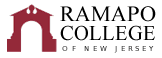 
Africana StudiesRecommended Graduation Plan (Fall 2024)
The recommended graduation plan is designed to provide a blueprint for students to complete their degrees on time. Students must meet with their Academic Advisor to develop a more individualized plan to complete their degree. NOTE: This recommended Graduation Plan is applicable to students admitted into the major during the 2024-2025 academic year.NOTE: CRWT and MATH courses are determined by placement testing and should be taken following the sequence above. 
Total Credits Required: 128 credits		GPA: 2.0 *If neededNote: Student must complete 5 courses of elective credit within the Africana Studies Major3 WI courses needed, please consult with your faculty Advisor.General Education courses can be done in any order with the exception of INTD 101, CRWT and MATH. Those three general education courses will need to be done first. First Year Seminar is taken in the first semester. Failure to complete CRWT and MATH will result in a hold when the student hits 64 credits. The following general education courses can be done in any order. For more info on these courses, please visit the General Education program requirements website in the College Catalog:Social Science Inquiry (SOSC 110)  [+W]Scientific ReasoningHistorical Perspectives  [+W]Studies in the Arts & Humanities (CRWT 102 is a prerequisite to this course) [+W]Global Awareness (AFST 202- Introduction to African Studies) [+W]Distribution Category (Systems, Sustainability, & Society OR Culture & Creativity) (Must be outside of HGS)Distribution Category (Values and Ethics: AFST 208-African American Social & Political Thought)+W: Students transferring in with 48 or more credits are waived from these general education requirements.School of Humanities and Global  StudiesCRWT PlacementMath PlacementCRWT 101 to CRWT 102MATH 021/022 to MATH 104-121CRWT 101S to CRWT 102SFirst YearFirst YearFirst YearFirst YearFirst YearFirst YearFall SemesterHRSSpring SemesterHRSGen Ed: INTD 101-First Year Seminar 4Gen Ed: Quantitative ReasoningMATH 104-Math for the Modern World (Recommended) 4Gen Ed: CRWT 102-Critical Reading & Writing II4General Education Requirement4General Education Requirement4General Education Requirement4General Education Requirement4General Education Requirement4Career Pathways: PATH HG1 - Career Pathways Module 1 Degree
Rqmt.Total:16Total:16Second YearSecond YearSecond YearSecond YearSecond YearSecond YearFall SemesterHRSSpring SemesterHRSSchool Core: Language I* or Elective4School Core: Foundations II Language4HIST 221-African American History I 4HIST 222-African American History II4Major/Gen Ed: AFST 202- Introduction to African Studies (WI) (fulfills Global Awareness gen-ed)4Free Elective (minor, certificate, or second major requirement)4Free Elective (minor, certificate, or second major requirement)4Free Elective (minor, certificate, or second major requirement)4Career Pathways: PATH HG2 - Career Pathways Module 2 Degree
Rqmt.Career Pathways: PATH HG3 - Career Pathways Module 3Degree
Rqmt.Total:16Total:16Third YearThird YearThird YearThird YearThird YearThird YearFall SemesterHRSSpring SemesterHRSSchool Core: Intermediate Language4Major/Gen Ed: AFST 208-African American Social & Political Thought WI (Fulfills Gen Ed Values and Ethics)4LITR 235-African American Literature4Co-Op or Internship 4AFST Elective WI Choice4AFST Elective4Free Elective (minor, certificate, or second major requirement)4Free Elective (minor, certificate, or second major requirement)4Total:16Total:16Fourth YearFourth YearFourth YearFourth YearFourth YearFourth YearFall SemesterHRSSpring SemesterHRSAFST Elective4AFST 490-Topics: Africana Studies4AFST Elective (WI)4AFST Elective4Free Elective (minor, certificate, or second major requirement)4Free Elective (minor, certificate, or second major requirement)4Free Elective (minor, certificate, or second major requirement)4Free Elective (minor, certificate, or second major requirement)4Total:16Total:16